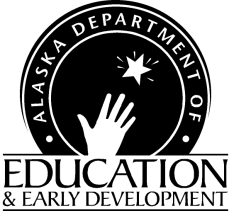 National School Lunch ProgramBulletin EED NSLP Bulletin Web PageChild Nutrition ProgramsFinance & Support ServicesP.O. Box 110500 Juneau, Alaska 99811-0500Phone (907) 465-8709Fax (907) 465-8910To:	Local Educational Agencies	Date:  November 6, 2020From: 	Elizabeth Seitz, NSLP Program Coordinator 	Bulletin: 2021-03LEAs are required by regulation to keep Bulletins, Instructions, and USDA Policy Memorandums for reference and to apply immediately the appropriate instruction to agency programs. Call Child Nutrition Programs if you need further clarification.USDA Policy, Information, & Implementation Memos Food Nutrition Services (FNS) Response to COVID-19 web page (including all Extension memos)Additional Topics CNP-Web and Primero Edge User AuthorizationsResourcesAsk AK CNP AnythingTransitional Menu Planning ToolFood Safety Protection Manager Training On-lineNEW ELearning course- Preparing for an Administrative Review for School Nutrition ProgramsUpdated Food Buying GuideListserv Grant Opportunities None at this timeUSDA Policy, Information & Implementation Memos	Food Nutrition Services (FNS) Response to COVID-19 web pageSponsors: This web page lists all the National Waivers, Waiver Extensions, and Q&As distributed by USDA on the COVID-19 pandemic. Additional Topics	CNP-Web and Primero Edge User Authorizations Child Nutrition Programs (CNP) assigns a user name and password to nutrition and education staff when a User Authorization form is completed and submitted to CNP when access is needed for the claiming system (CNP-Web and Primero Edge), as part of the staff’s job duties. These forms state: “I will not share my user name and password in order to maintain the integrity of the data. If another user uses the CNP Web or Primero Edge under my user name and password and provides false information, I understand that I will be responsible for the information supplied to CNP.I will notify the CNP immediately if my user name and password have been compromised. CNP will give me a new user name and password.If I no longer need access to the CNP Web, I understand that it is my responsibility to submit a form to end access.”CNP staff have been noticing quite a number of user names and education staff that are sharing their user names and passwords which is NOT ALLOWED. When this occurs CNP staff will immediately turn off that user name’s access and that staff will be required to obtain a new user name and password. If this behavior continues we may be forced to deny access to the CNP-Web and Primero Edge for those staff members. Please be sure you are not sharing your user names with other staff. If a new member needs access they must submit a User Authorization form located on our web page: 	CNP-Web Access		Primero Edge AccessIf you have any questions regarding this requirement you may contact me at Elizabeth Seitz (Elizabeth.Seitz@alaska.gov) or 907.465.8709 or Debbie Soto (Debbie.soto@alaska.gov) or 907.465-8712.Resources	Ask AK CNP Anything We created a helpful pdf for your use that might help answer many of the question’s folks have about which program may work best for them NSLP or SSO/SFSP. You can find this under the October Bulletin at: https://education.alaska.gov/cnp/nslp9 Transitional Menu Planning Tool Start planning now to be prepared for the fall. Service style may change but your menus and products can stay the same. By planning a quality transitional menu now, you will be prepared for any service style. USDA has this great New tool for your use. You can view or download this tool from the following link: https://education.alaska.gov/cnp/nslp9 under the August bulletin.Food Safety Protection Manager Training On-line If you are in need of Food Safety training to meet your Professional Standard training requirements you can check out this great ICN on-line training. https://alwaysfoodsafe.com/food-protection-manager?state=Alaska&county=All%20counties%20(Todos%20los%20condados)#productBoxes New ELearning course- Preparing for an Administrative Review for School Nutrition Programs This training overviews the administrative review process for School Nutrition Programs (SNP). The Administrative Review process occurs on a 5-year review cycle and incorporates both off-site and on-site activities. The Administrative Review process ensures program integrity and compliance with federal law and regulations in the operation of the National School Lunch and School Breakfast programs.Part 1 discusses the general overview of the review process and more in-depth information about the Access and Reimbursement section.
Part 2 reviews the Nutrition Quality/Meal Pattern and Resource Management review sections.
Part 3 addresses General Program Compliance and Other Federal Program Reviews sections to assist sponsors in being successful.To register for this training and many more go to: Alaska Department of Education & Early Development eLearning.Updated Food Buying Guide USDA has finally released the updated Food Buying Guide to help nutrition staff with understanding when purchasing foods, such as how much is in a #10 can of peaches or the number of portions you get from 20 pounds of ground beef. You can download the Food Buying Guide. Listserv- Did You Know? Alaska Child Nutrition Programs has a listserv. The purpose of the listserv is to provide information and updates on the USDA Child Nutrition Programs, including the National School Lunch Program, the Child and Adult Care Food Program, and the Summer Food Service Program.To receive all of the hottest news and updates from Alaska Child Nutrition Programs, Subscribe to ak_child_nutrition_programs by filling out the form found here: Alaska Child Nutrition Programs ListServ.You will receive a confirmation link via email which you should click to complete your subscription.Grant Opportunities	None at this time.Calendar of Upcoming Events	DATE:	EVENT:	Oct. 1st 	Verification of Household application beginsOct. 1st 	Summer Food Service Program renewal will beginOct. 31st	1st of 2 self monitoring reviews for Afterschool Snack/At-Risk Meal Programs should be conducted.Nov. 15th	Verification of Household applications endsDec. 31st 	Counting and Claiming self-monitoring review should be done.This institution is an equal opportunity provider